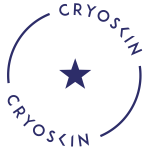 What to Expect:Manage your expectations. Cryoskin alone will not radically change the shape of your body. Cryoskin is designed to help manage areas of stubborn body fat and areas of dimpled skin or cellulite. If you are 35+ years old or 35+ inches or more around your tummy, your body may require more sessions to get your desired results. The better you are at creating and maintaining a healthy lifestyle, the better results you are likely to achieve.